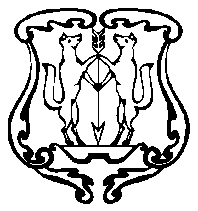 АДМИНИСТРАЦИЯ ГОРОДА ЕНИСЕЙСКАКрасноярского краяПОСТАНОВЛЕНИЕ«_07 _» ___11______ 2011 г. г. Енисейск № ___303-п_О признании постановления администрации г. Енисейскаот 24.11.2010 № 331-п не действительнымВ соответствии со статьёй 59 Семейного кодекса Российской Федерации, Законом Красноярского края от 20 декабря 2007 года № 4-1089 «О наделении органов местного самоуправления муниципальных районов и городских округов края государственными полномочиями по организации и осуществлению деятельности по опеке и попечительству в отношении несовершеннолетних»; Федеральным законом от 06.10.2003 № 131-ФЗ «Об общих принципах организации местного самоуправления в Российской Федерации», статьями 5.1, 44.1 - 44.3 Устава города, ПОСТАНОВЛЯЮ:1. Признать постановление администрации г. Енисейска от 24.11.2010 № 331-п «Об утверждении административного Регламента» по оказанию муниципальной услуги «Выдача разрешения на изменение фамилии, имени несовершеннолетнему», «Выдача разрешения на вступление в брак» не действительным.2. Контроль за исполнением настоящего постановления возложить на заместителя главы администрации города Енисейска Н.В. Черемных.3. Опубликовать настоящее постановление в газете «Енисейск-Плюс».4. Постановление вступает в силу в день, следующий за днём его официального опубликования.Глава администрации города А.В. Авдеев